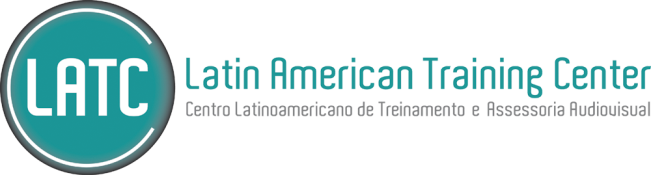 LATC REPRESENTATION OFFICEAPPLICATION FORMPlease complete this form, print, sign, scan and send by e-mail to office.latc@gmail.com  1. APPLICANT INFORMATIONPS.: Affiliate members of LATC partners and/or LATC alumni, you will have a special 10% to 15% discount in the Registration cost.2. FILM/PROJECT TITLE INFORMATION3. SYNOPSIS (up to 2100 characters)4. DIRECTOR INFORMATION5. PRODUCTION INFORMATION 6. MAIN OBJECTIVE AT THE AFM7. REGISTRATION OPTIONSFor more information see https://latamtrainingcenter.com/representation-office or contact us at office.latc@gmail.com8. PAYMENT OPTIONS9. TERMS AND CONDITIONS In order to contract the new LATC Representation Office, please read carefully the terms and conditions below.I declare that I have read and that I accept the above terms and conditions. Signature: ___________________________________________________Printed name: ________________________________________________Full Name: Full Name: 1.2. Badge Name:1.3. E-mail: 1.3. E-mail: 1.4. Phone:+1.5. Position or Occupation: 1.6. Company:1.6. Company:1.7. Do you have an Affiliate membership with these associations?1.7. Do you have an Affiliate membership with these associations?1.8. Have you been participant in previous LATC programs?1.8. Have you been participant in previous LATC programs?[      ]NO.[      ]NO.[      ]MPA – MOTION PICTURE ASSOCIATION[      ]YES.[      ]SIAESP – SINDICATO DA INDÚSTRIA AUDIOVISUAL DE SPIf YES, please indicate which LATC program or course:If YES, please indicate which LATC program or course:[      ]SICAV – SINDICATO DA INDÚSTRIA AUDIOVISUAL - RJ                                                                                                                       .                                                                                                                       .[      ]OTHER. What?                                                                                      .2.1. Original Title: 2.1. Original Title: 2.1. Original Title: 2.1. Original Title: 2.1. Original Title: 2.2. English Title:    2.2. English Title:    2.2. English Title:    2.2. English Title:    2.2. English Title:    2.3. Format:2.3. Format:2.3. Format:2.4. Status:2.4. Status:[      ]FICTION FILMFICTION FILM[      ]SCREENPLAY[      ]DOCUMENTARY FILMDOCUMENTARY FILM[      ]PROJECT DEVELOPMENT[      ]TV SERIESTV SERIES[      ]PRE-PRODUCTION[      ]DOCUMENTARY SERIESDOCUMENTARY SERIES[      ]POS-PRODUCTION[      ]OTHERS. What?                                                                                      .OTHERS. What?                                                                                      .[      ]COMPLETED2.5. Estimated running time in minutes:  2.5. Estimated running time in minutes:    2.6. Co-production Company(ies):  2.6. Co-production Company(ies):  2.6. Co-production Company(ies):2.7. Country(ies):  	2.7. Country(ies):  	2.8. Original Language:2.8. Original Language:2.8. Original Language:2.9. Total budget in USD:2.9. Total budget in USD:2.10. Budget secured to date in USD:2.10. Budget secured to date in USD:2.10. Budget secured to date in USD:4.1. Full Name: 4.2. Country:4.3. E-mail/ Website: 4.4. Phone:+4.5. Short Biography (up to 200 words):4.5. Short Biography (up to 200 words):5.1. Production Company: 5.2. Website:5.3. Producer Full Name: 5.4. Country:5.5. E-mail:5.6. Phone:+5.7. Producer or Production Company Short Biography (up to 200 words):5.7. Producer or Production Company Short Biography (up to 200 words):Indicate with “X” which LATC Representation Office registration option you will acquire:Indicate with “X” which LATC Representation Office registration option you will acquire:[      ]LATC Representation Office (includes Industry Badge, Cinando, MyAFM, on-site support and more benefits).[      ]LATC Office Line-up (inclusion of your project/film in The Film Catalogue and AFM catalog through LATC)[      ]Additional Cost per Project/ film 1[      ]Additional Cost per Project/ film 2Indicate with “X” what's your Payment Method:Indicate with “X” what's your Payment Method:[      ]PayPal System: Payments with your PayPal account or international credit card[      ]Bank Transfer to LATC account in the U.S.[      ]Bank Transfer to LATC account in Brazil9.1. The LATC Representation Office at the 2018 AFM is provided exclusively for use by individuals authorized by LATC.9.2. Meetings at the Office must be scheduled in advance through an authorized LATC representative.9.3. The LATC Office Line-up Brochure will consist of material and images of each film/project provided by each producer.  The Producer is legally responsible for the copyright of materials and images and exempts LATC from any responsibility for said material and images.9.4. LATC agrees to display poster and other materials provided by the producer for each film/project, subject to available space in the LATC Office.9.5. Producers unable to be present at AFM who wish to include their film/project in the LATC Representation Office at the 2018 AFM will do so through a separate “Representation Agreement Letter.” This agreement letter is our standard LATC Agreement and may be adjusted to meet the specific needs and characteristics of the producer in question.9.6. LATC agrees to arrange for 3 meetings with potential buyers, distributors, co-producers based on the profile of the film/project submitted. Meetings may be held in the LATC Office or at other locations by mutual agreement.9.7. LATC agrees to make every effort to promote the producer’s film/project but cannot guarantee any concrete commercial results.9.8. LATC will provide individual on-site support and orientation for the AFM upon request and subject to time constraints.9.9. LATC will provide on AFM Industry Badge (November 3-6) for access to the market premises.  Additional day access is available for purchase.9.10. LATC will ensure that each film/project submitted with appropriated materials will be included in AFM publications, Cinando and The Film Catalogue.9.11. LATC will offer a personalized preparatory meeting, in person or via Skype, prior to the AFM, upon request.9.12. Through a special partnership with LATC, the CDAS Law Firm will offer a half hour of free legal consultation upon request, which may take place in the LATC Office, in the CDAS Office in Beverly Hills or another location by mutual agreement.9.13. Additional services by LATC are available upon request.